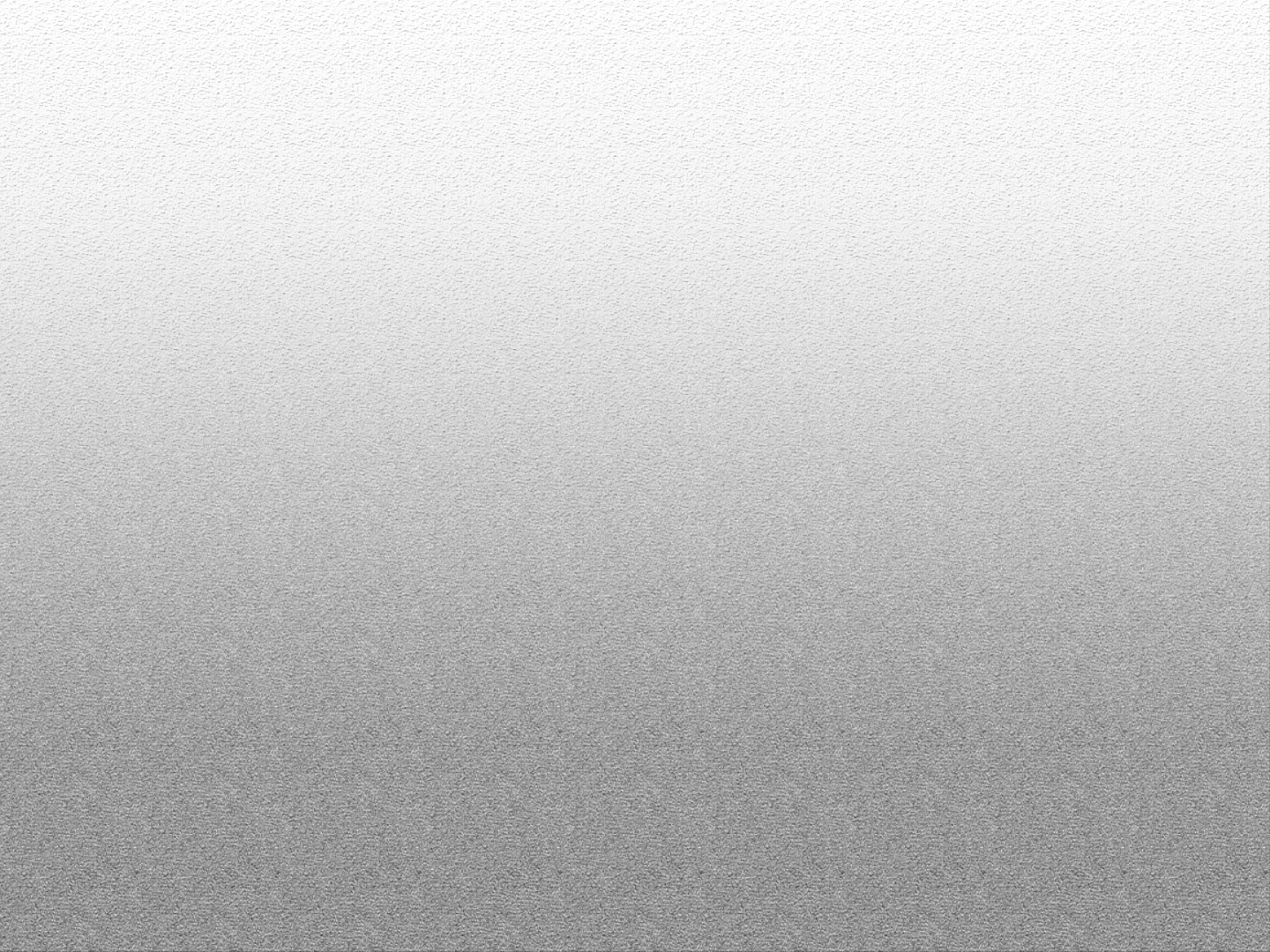 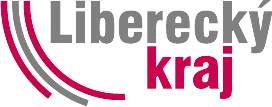 KontextV programovém období Evropské unie 2014-2020 je úkolem všech Regionálních stálých konferencí, vyplývajícím z Akčního plánu Strategie regionálního rozvoje ČR 2014-2020, zpracování tzv. Regionálního akčního plánu (RAP), který je základním dokumentem pro efektivní čerpání finančních prostředků, zejména z Evropských strukturálních a investičních fondů (dále ESIF) na připravované záměry a projekty subjektů na území kraje. RAP vychází z absorpční kapacity území Libereckého kraje (dále LK), mapuje připravenost záměrů a projektů, zjišťuje jejich zaměření, finanční náročnost a další údaje potřebné k jejich realizaci. Absorpční kapacita (dále jen AK tedy identifikuje potřeby a požadavky kraje, které by měly být pokryty především z evropských finančních zdrojů. Zpráva o naplňování RAP se opírá o 2 základní informační zdroje:údaje o absorpční kapacitě území vyplývající z RAP v roce 2017údaje o projektech evidovaných v Monitorovacím systému MS 2014+ v daném roce Tyto dva informační zdroje a jejich analýza jsou velmi cenným indikátorem efektivity směřování prostředků z ESIF do území a informací o tom, jak je zjištěná absorpční kapacita naplňována reálnými projekty v území kraje, a to jak z pohledu čerpání finančních prostředků z jednotlivých operačních programů, tak jejich alokace podle územního členění kraje.Zpráva o naplňování RAP je především analýza dat o předložených a realizovaných projektech, které byly rozřazeny mezi jednotlivé operační programy. Vztah těchto analýz k RAP 2017 je nepřímý, protože AK RAP nepokrývá celé spektrum potenciálních žadatelů v kraji.Cíl vzniku zprávyTato zpráva si klade za cíl podat co nejúplnější a nejobjektivnější informaci o čerpání prostředků z ESIF na území Libereckého kraje a ověřit jejich vztah k aktivitám v RAP pro rok 2017. Období, za které je zpráva zpracovánaTato zpráva je zpracována za období od 1. 1. 2017 do 31. 12. 2017. Údaje z MS 2014+ toto období pokrývají, kdežto údaje z aktualizace RAP pro rok 2017 ne zcela. Sběr projektových námětů do aktualizace RAP probíhal od června do srpna 2017 a zahrnoval pouze projekty, které byly ve fázi námětu a záměru podat žádost o podporu z ESIF. V rámci analýzy byly sledovány projekty, jejichž stavy přípravy a realizace či ukončení spadají do roku 2017. Sledované období bylo dáno na základě požadavku MMR pro zprávu o hodnocení plnění RAP.Metodika zpracováníPráce s daty při zpracování této zprávy byla ze dvou samostatných zdrojů. Prvním byla aktualizace RAP pro rok 2017 a hlavně její tabulková část. Druhou částí byla data z Monitorovacího systému MS 2014+, poskytnutá MMR ČR a to k datu 3. 1. 2018.Absorpční kapacita RAPZákladním datovým zdrojem pro zpracování RAP jsou informace o záměrech a připravovaných projektech na území kraje, které jsou zaneseny do neveřejné databáze. Mapování absorpční kapacity území probíhalo od června do srpna 2017, celkem bylo osloveno přes 700 subjektů prostřednictvím emailové pošty, inzerce v tisku a webových stránek. Databáze obsahuje k 31. 12. 2017 2 696 projektových záměrů od 365 subjektů.Při zpracování aktualizace RAP byly údaje o jednotlivých záměrech/projektech zařazovány ručně a seskupeny podle aktivit RAP, které byly nastaveny při jeho zpracování. Roztřídění záměrů/projektů probíhalo podle těchto kritérií:Data byla vložena do databáze projektových záměrů RAP LK a jednotlivé projekty byly tříděny a filtrovány podle jednotlivých aktivit popsaných v RAP. Díky tomu bylo možné sledovat, kolik bylo projektových záměrů v jednotlivých oblastech, jejich zaměření a jaké prostředky jsou předpokládány pro jejich realizaci. Tyto tabulky pak byly vloženy mezi přílohy RAP.Na základě sběru projektových záměrů a následné aktualizaci záznamů bylo pro potřeby RAP v Libereckém kraji zmapováno 826 projektů dle výše zmíněných kritérií. Nejvíce projektů bylo zaznamenáno ve fázi plánování či přípravy, dále je většina projektů ve fázi myšlenky či námětu. To je dáno tím, že při tvorbě RAP byla snaha podchytit i projekty, které nemají zatím konkrétní podobu. Tato snaha byla motivována představou o lepší informovanosti řídících orgánů operačních programů (ŘO OP) a subjektů zabývajících se alokací prostředků z ESIF.Nevýhodou tohoto přístupu je nejednoznačnost a neúplnost popisu projektových námětů, která může způsobit, že námět jednoduše „spadne“ pod několik OP, popřípadě několik SC. Takový záměr, bez doplnění detailnějších informací, je problematické zařadit pod vhodný finanční zdroj. Doplnění informací, ovšem často není možné, protože samy subjekty nemají přesnou představu o detailech takových projektů, proto výsledný počet sledovaných projektů je 542. Zlepšení tohoto stavu nabízí pouze posun ve „stavu“ námětu směrem k realizační části a následná aktualizace údajů v databázi námětů.Další skutečností, která ovlivňuje analýzu těchto dat, je samotné oslovení subjektů, které do databáze námětů přispívají. Hlavními přispěvateli jsou totiž subjekty veřejné správy (kraj, obce, subjekty státní správy působící na území LK) nebo subjekty zřizované krajem, obcemi a státem (školy, TUL, apod.). Počet projektů, které jsou vloženy od soukromých právnických nebo fyzických osob je minimální a to vede ke zkreslení výsledků analýz absorpční kapacity a tím i zprávy o plnění RAP. Např. z dat z MS 2014+ vyplývá, že v OPPIK je více podaných projektů, než kolik se jich podařilo podchytit při aktualizaci RAP. To je dáno právě nedostatečnou účastí fyzických a právnických podnikatelských subjektů v databázi projektových námětů. Výše zmíněné skutečnosti mají dopad i na analýzu absorpční kapacity pro potřeby RAP a následně pro analýzy, které jsou součástí této zprávy. Výstup z MS 2014+Data poskytnutá MMR ČR z Monitorovacího systému MS 2014+ byla umístěna na webovou stránku Územní dimenze a byla exportována ze systému 3. 1. 2018, přičemž jde o stav dat ke dni 31. 12. 2017. Tato data zahrnovala všechny projekty, které byly nějakým způsobem registrovány či změnily stav od 1. 1. 2017do 31. 12. 2017 v celé ČR. Patřily sem i projekty, které byly pouze zapsány do systému, ale nebylo přikročeno k jejich hodnocení, tedy „podané“ projekty, zamítnuté projekty z různých důvodů, projekty, jejichž žádost ukončili sami žadatelé, a projekty, jejichž žádost byla v různém stupni schválení nároku na finanční podporu a dále projekty realizované a ukončené.Poskytnutá data byla souhrnná za celou ČR a byla kategorizována dle následujících skupin:Pro potřeby zprávy o plnění RAP LK byla použita data pouze pro LK vyfiltrovaná z celkové sestavy exportu z MS 2014+. Jiné vstupy a výstupy z této databáze nebyly použity.Nejdůležitějšími údaji pro analýzu byly údaje o operačních programech, specifických cílech, identifikačním čísle projektu, území, ve kterém je projekt realizován (okres, obec s rozšířenou působností), stavu projektu, datu podání projektu, sumy celkových uznatelných nákladů a poskytnutých z ESIF a počet opakování (míst realizace projektu).Největším úskalím práce s těmito daty byl reálný dopad jednotlivých projektů na území a určení výše finančních prostředků, které mají dopad do území. V sestavách se totiž často objevovaly duplikované projekty, či projekty, které měly dopad na území více krajů. Zároveň ovšem částka u každého vstupu (projektu) byla souhrnná. Díky tomu nebylo možné zjistit, kolik prostředků, z celkové podpory projektu, bylo vyčleněno na jednu část. Na základě konzultací s MMR ČR byla tato skutečnost řešena rovnoměrným „rozpočítáním“ schválené podpory projektu na počet záznamů ID projektu. Tím je ovšem zkresleno finanční hledisko celé analýzy, protože není přesně zaznamenána výše poskytnuté podpory u každého vstupu.
Další důležitou informací byl záznam o území, ve kterém byl projekt realizován. Požadavkem MMR ČR bylo sledovat tento dopad až do úrovně obcí. Většina záznamů poskytnutých MMR ČR neobsahovala tuto informaci a tak bylo možné pracovat pouze s údaji do úrovně ORP. Například na úrovni okresů bylo zaznamenáno 280 projektů s vyplněným okresem LK, ve kterém byly projekty realizovány. Oproti tomu bylo 408 projektů, které tuto informaci zanesenou neměly. Díky těmto nesrovnalostem se analýza stala nepřesnou. Podle požadavků MMR ČR byl jedním ze základních údajů záznam o stavu projektu, který poskytuje informace o tom, v jaké fázi schvalovacího procesu se projekt nachází. Stavy, které byly přímo požadovány MMR ČR, byly údaje o projektech s předloženou žádostí (tedy zaregistrovaných v monitorovacím systému v roce 2017), projekty schválené, jejichž fyzická ani finanční realizace prozatím nezačala (kladné stavy PP30 – PP35) a dále projekty ve fyzické či finanční realizaci a projekty ukončené (kladné stavy PP36 – PP43). Tyto projekty se poté staly základem pro finanční analýzu prostředků z ESIF. Dále byly sledovány projekty zamítnuté (negativní stavy PN01 PN40b), které z nějakého důvodu (žádost stažena žadatelem, žádost o podporu ukončena ŘO/ZS, žádost nesplnila formální náležitosti nebo podmínky přijatelnosti, žádost nedoporučena k financování, projekt nedokončen a jiné) nebyly schváleny k podpoře. Tato položka byla volitelná, nebyla vyžadována MMR ČR.Finanční analýza ESIFTato analýza vychází z dat z Monitorovacího systému MS 2014+, poskytnutých MMR ČR. Popisuje celkový počet projektů, které systém MS 2014+ zaznamenal pro rok 2017, tedy projekty podané. Tyto projekty byly dále členěny na projekty, které k datu 31. 12. 2017 byly schválené k realizaci a ŘO přikročil k podepsání právních dokumentů a dále na projekty, které byly přímo fyzicky realizovány včetně poskytnutí alespoň části podpory, popřípadě celé částky a projekty ukončené.Cílem této analýzy bylo vyhodnocení celkové hodnoty potenciálních investovaných prostředků na území LK za rok 2017 a následně jejich zúžení na projekty, které budou podpořeny, nebo již jsou realizovány, popřípadě ukončeny.Analýza informací byla členěna dle jednotlivých operačních programů, dále pak podle jejich specifických cílů, popřípadě investičních priorit. (viz příloha 1.: „P01_Finanční analýza ESIF dle OP_2017“).V jednotlivých programech jsou částky rozloženy podle stavů, ve kterých se projekty nacházely (podané, schválené, realizované/ukončené a zamítnuté), přičemž každý stav je sečten na konci řádku, pro lepší představu o celkových prostředcích v každé zvolené fázi.Za jednotlivé specifické cíle byl součet prostředků zúžen pouze na prostředky z kategorie schválené a realizované/ukončené. Je to dáno výběrem dat v kategorii podané, kde jsou všechny projekty ve všech kategoriích za daný specifický cíl. Jsou zde tedy zahrnuty i prostředky z kategorií schválené, realizované a ukončené.V pravém dolním rohu analýzy je pak vždy zaznamenán souhrnný stav podpořených projektů (nebo těch, u kterých se to předpokládá, tedy z kategorie schválené) za celý operační program.Snahou zprávy o naplňování RAP je i hodnocení projektů podpořených z CLLD a IPRÚ, o jejichž čerpání poskytují informace nositelé IPRÚ a MAS. Údaje o aktivitě integrovaných nástrojů byly do analýzy zahrnuty, ale objem finančních prostředků a počtu projektů je v celkovém součtu minimální.Specifické cíle vytažené zelenou barvou jsou ty, které mají spojitost s některou z aktivit RAP. Tyto aktivity jsou popsány níže. Analýza prostředků z OP PIKTabulka 1: Soupis prioritních os a specifických cílů OPPIKTabulka 2: Finanční analýza prostředků z OPPIK v území LK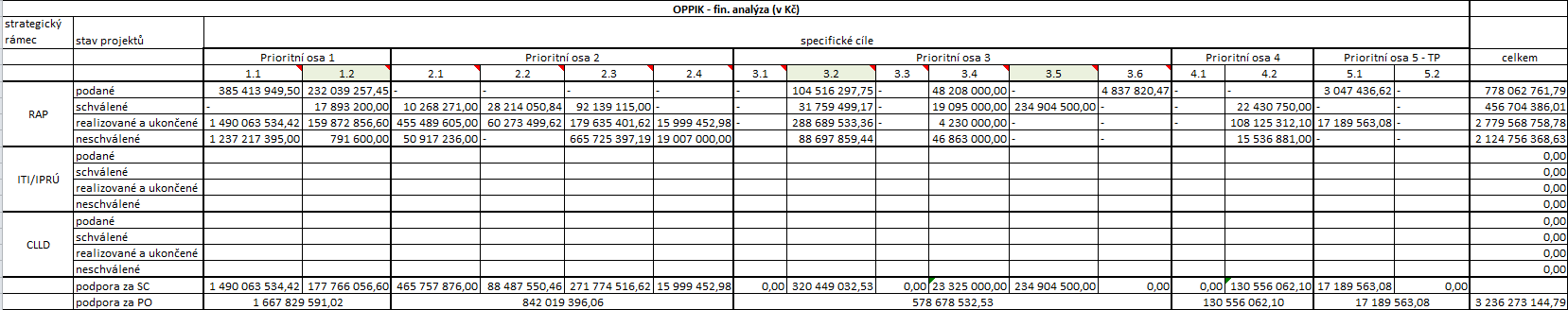 Graf 1: Grafické znázornění analýzy finančních prostředků z OP PIK podle specifických cílů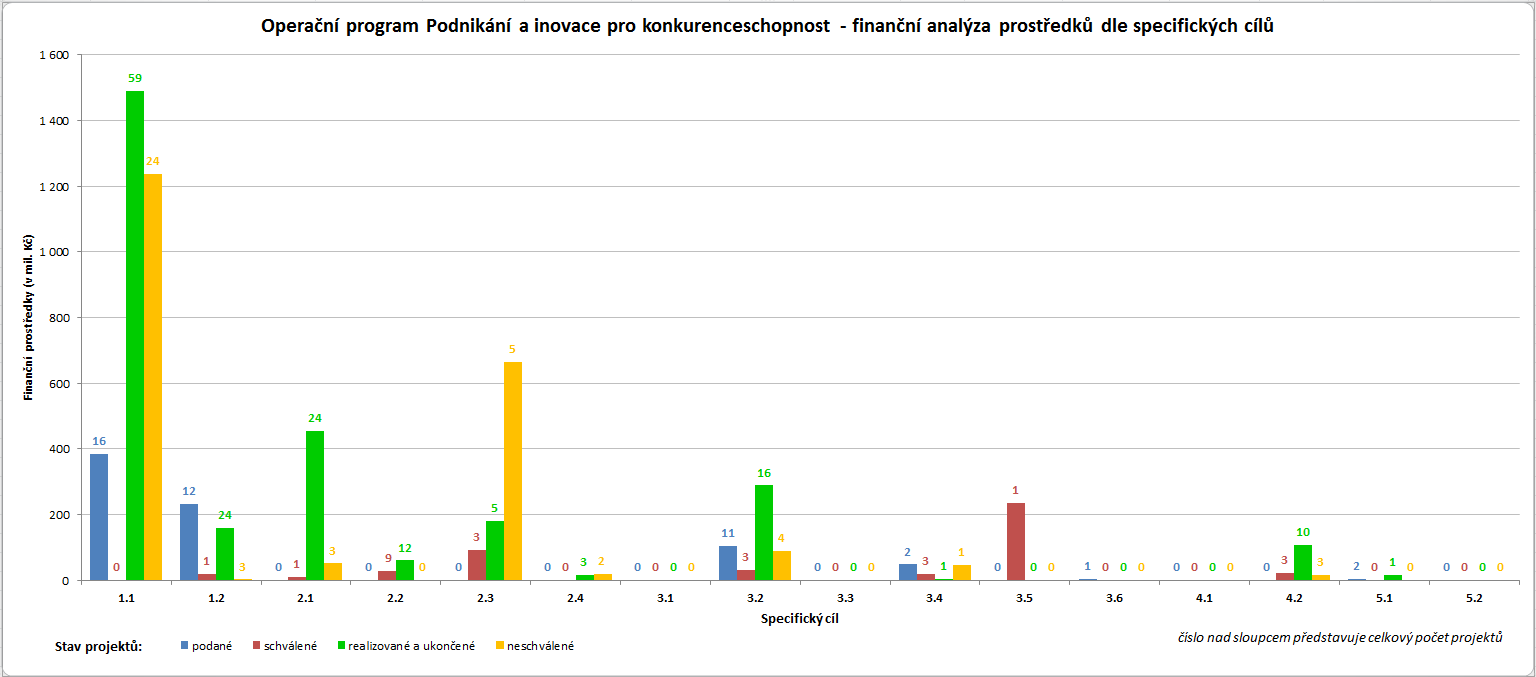 Analýza prostředků z OP D2Tabulka 3: Soupis prioritních os a specifických cílů OP D2Tabulka 4: Finanční analýza prostředků z OP D v území LK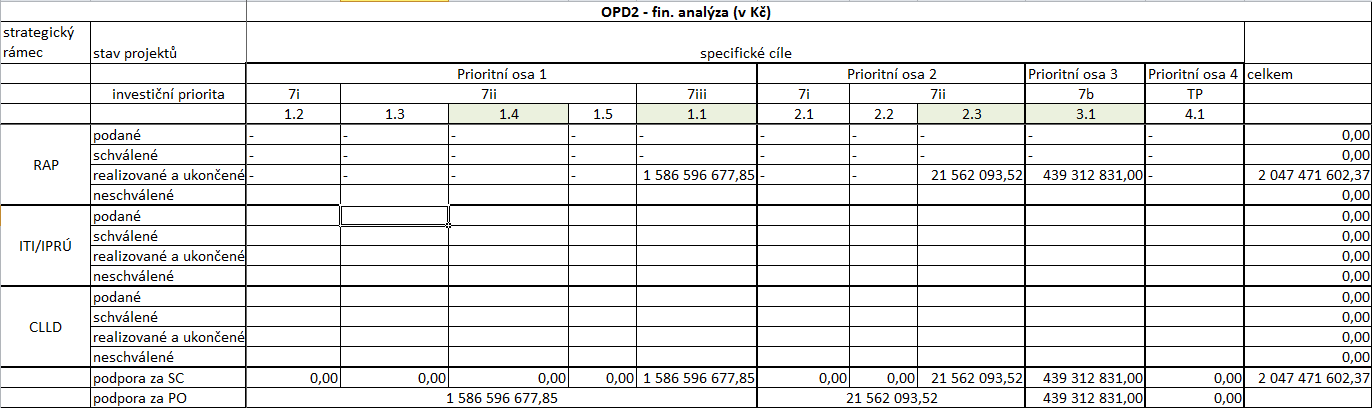 Graf 2: Grafické znázornění analýzy finančních prostředků z OP D2 podle specifických cílů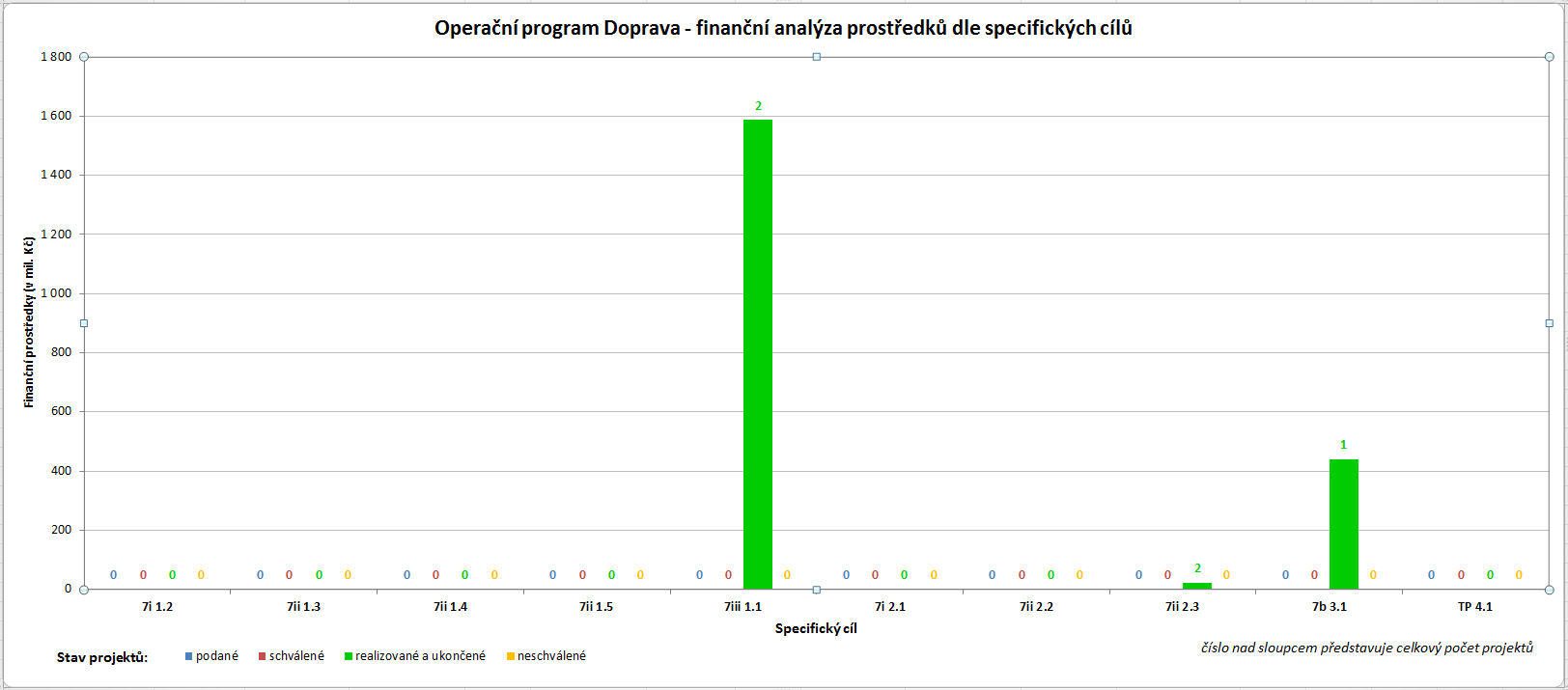 Analýza prostředků z IROPTabulka 5: Soupis prioritních os a specifických cílů IROPTabulka 6:- Finanční analýza prostředků z IROP na území LK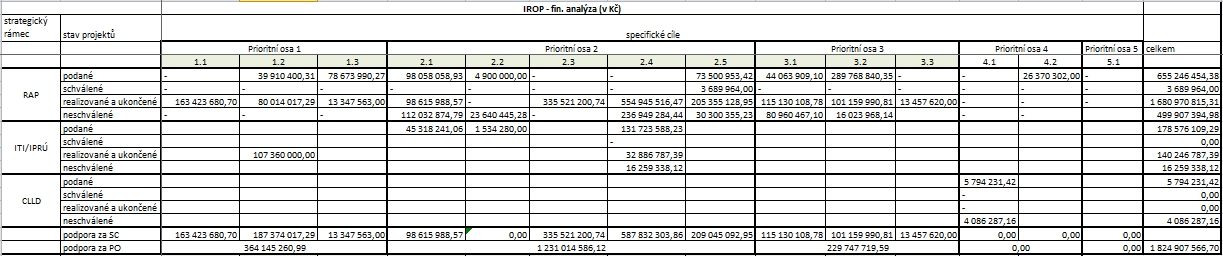 Graf 3: Grafické znázornění analýzy finančních prostředků z IROP podle specifických cílů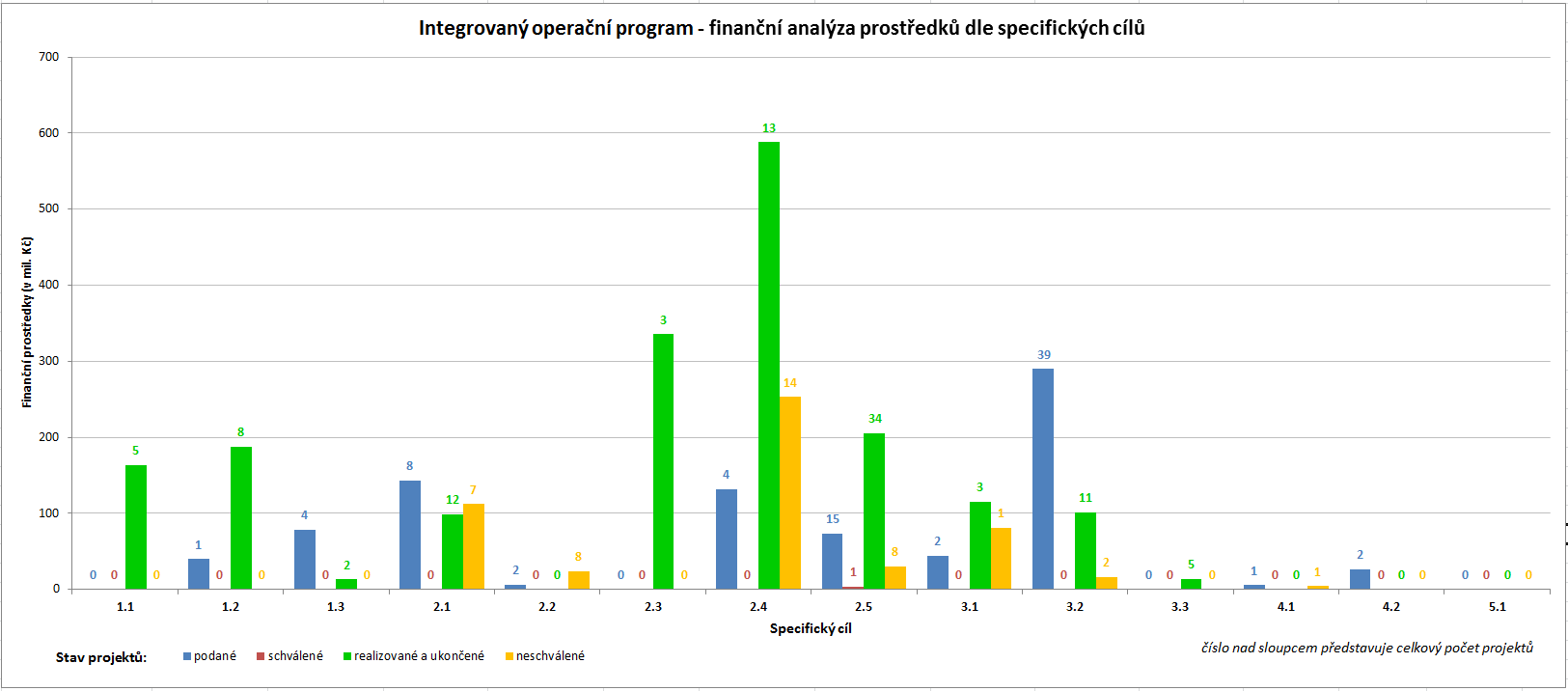 Graf 4: Grafické znázornění analýzy finančních prostředků z IROP dle integrovaných nástrojů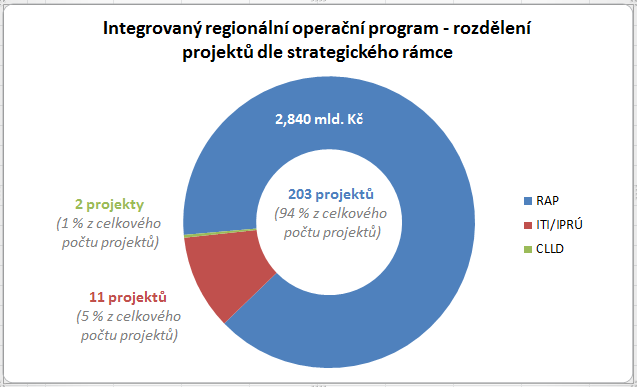 Analýza prostředků z OP VVVTabulka 7: Soupis prioritních os a specifických cílů OP VVVTabulka 8: Finanční analýza prostředků z OP VVV na území LK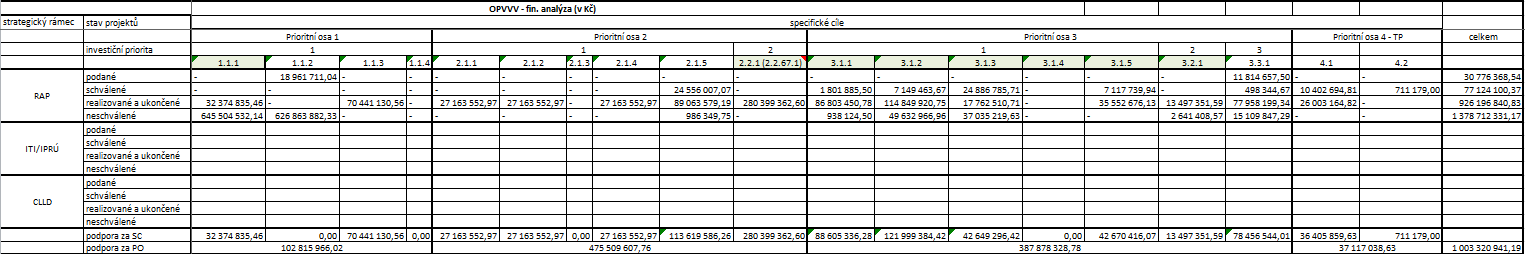 Graf 5: Grafické znázornění analýzy finančních prostředků z OP VVV podle specifických cílů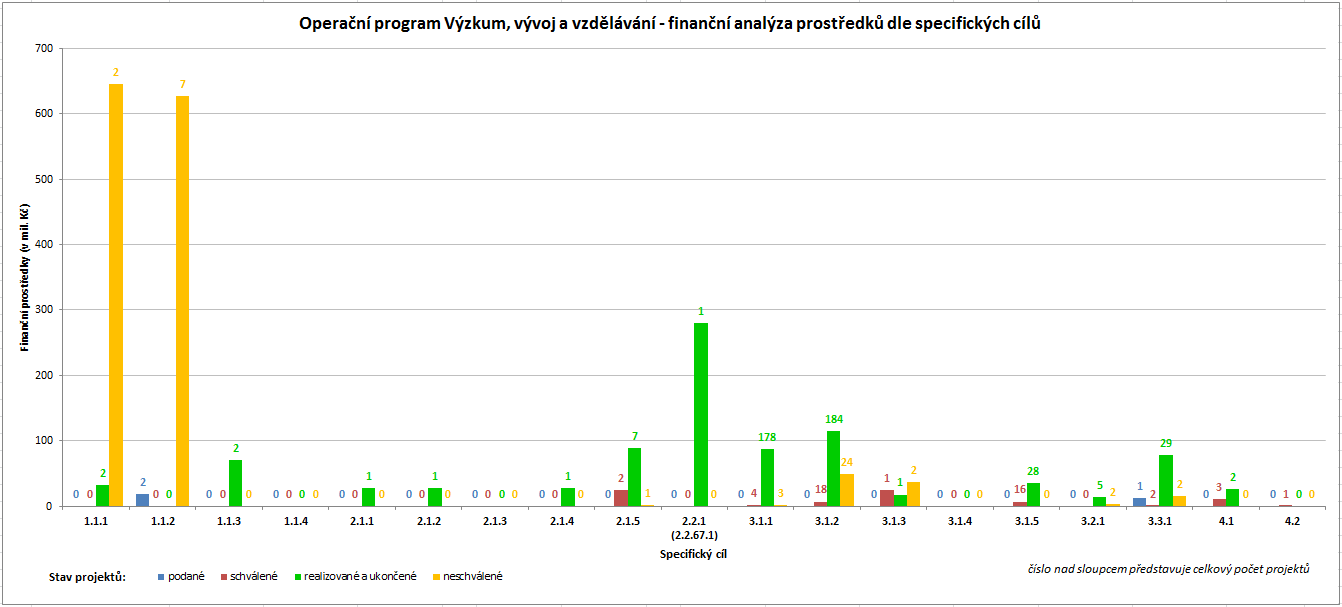 Analýza prostředků z OP ŽPTabulka 9: Soupis prioritních os a specifických cílů OP ŽPTabulka 10: Finanční analýza prostředků z OP ŽP na území LK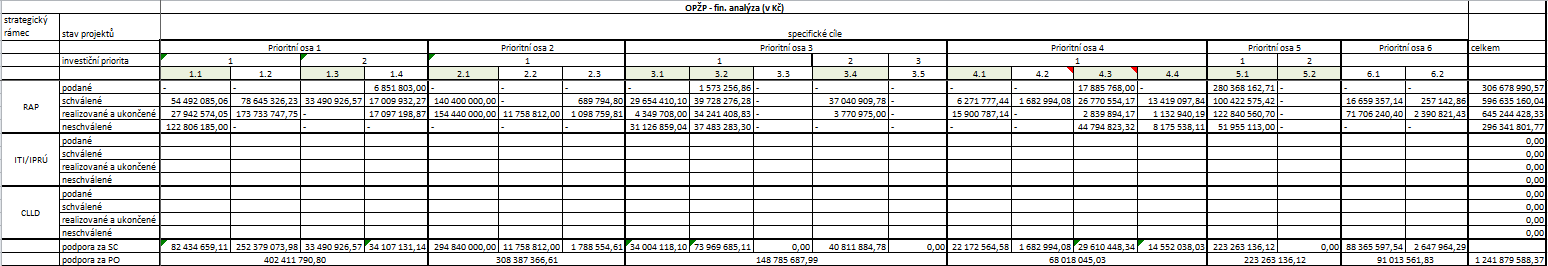 Graf 6: Grafické znázornění analýzy finančních prostředků z OP ŽP podle specifických cílů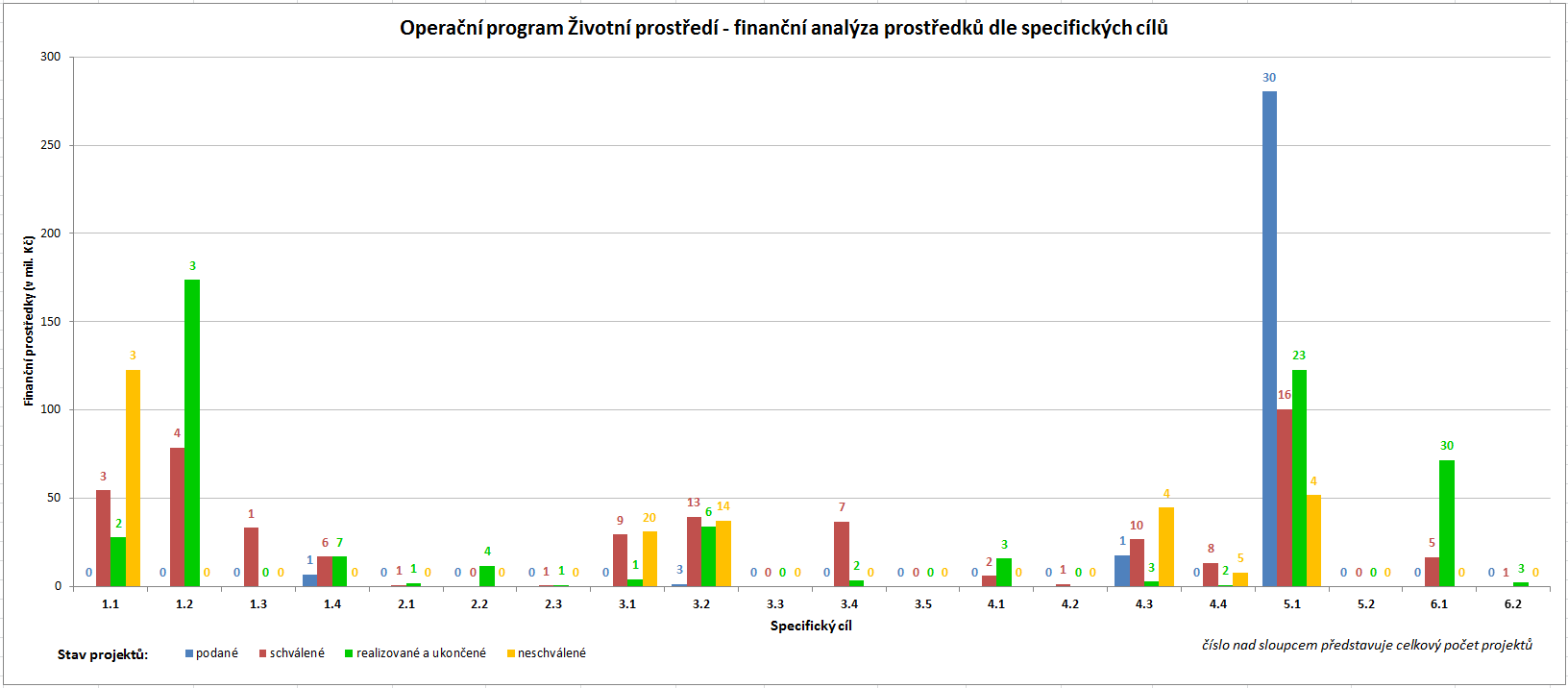 Analýza prostředků z OP ZTabulka 11: Soupis prioritních os a specifických cílů OP ZTabulka 12: Finanční analýza prostředků z OP Z na území LK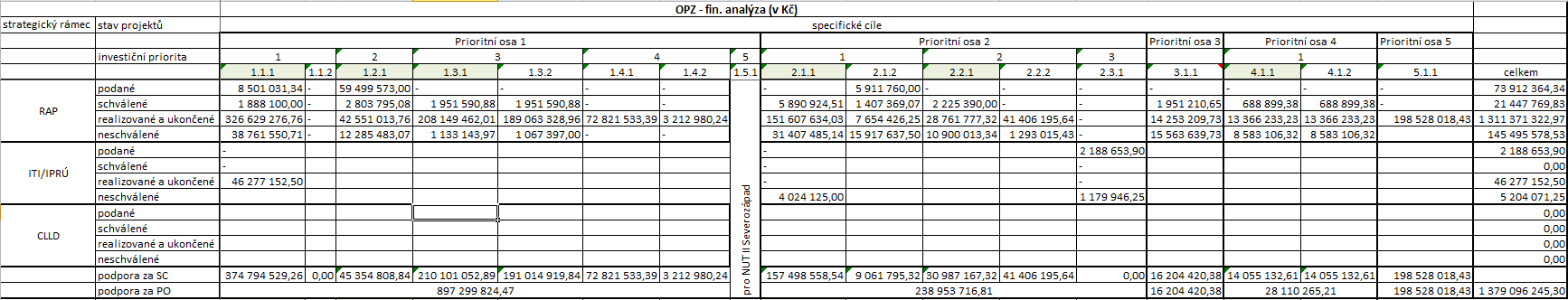 Graf 7: Grafické znázornění analýzy finančních prostředků z OP Z podle specifických cílů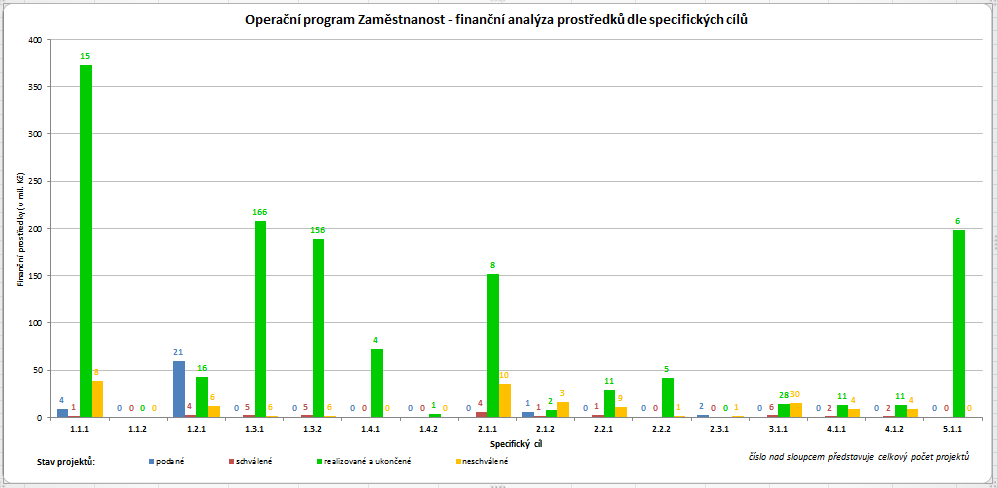 Graf 8: Grafické znázornění analýzy finančních prostředků z OP Z dle integrovaných nástrojů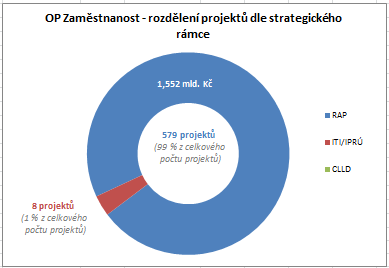 Finanční analýza ESIF fondů na úrovni jednotlivých aktivit RAPTato analýza si bere za cíl zmapovat finanční prostředky, které byly alokovány na jednotlivé aktivity RAP a porovnat se zmapovanou  absorpční kapacitou území. Analýza je detailně zpracována v příloze č. 2: „P02_Finanční analýza ESIF na úrovni jednotlivých aktivit RAP_2017“Pro tento účel byly vytvořeny „karty aktivit“, které podrobně popisují jednotlivé aktivity RAP tak, jak jsou nadefinovány v aktualizaci RAP pro rok 2017.Zároveň je každá aktivita provázána s jednotlivými aktivitami Strategie regionálního rozvoje, opět podle definice z aktualizace RAP pro rok 2017.Slovní hodnocení aktivity popisuje jednotlivé projekty ve vztahu k absorpční kapacitě RAP a analýze dat z MS 2014+. Je zde zaznamenán i převažující nositel projektů z RAP, popřípadě fáze, ve které se projekty nacházely v MS 2014+ k 3. 1. 2018.Finanční hledisko porovnává sumy projektů v jednotlivých aktivitách RAP z analýzy absorpční kapacity LK, proti nimž staví naplňování aktivity z hlediska finanční analýzy z dat poskytnutých MMR. Tento poměr je vyjádřen procenty, kdy stav zaznamenaný v RAP je roven 100% a analýza dat z MS 2014+ je podle tohoto čísla přepočtena na procentuální vyjádření. Je to tedy poměr očekávání k realitě. Je třeba ovšem říci, že obě čísla jsou díky zpracování dat zkreslená a neodrážejí tak přesnou skutečnost (viz výše). Přesto tato analýza může posloužit představě o tom, jakým způsobem se daří podchytit počty projektů v jednotlivých aktivitách a operačních programech. Existují totiž případy, kdy je podíl absorpční kapacity a finanční analýzy výrazně vyšší, nebo naopak nižší než výchozí stav. Díky tomu lze vysledovat, ve kterých odvětvích je třeba zintenzivnit sběr projektových záměrů a ve kterých je třeba spíše sledovat a udržet informovanost o projektových záměrech.V sekci komentář jsou popsány skutečnosti, které významně ovlivnily analýzu dané aktivity. Mohou to být například vypsané výzvy a jejich počet, které mají přímo vliv na podání projektů v daném specifickém cíli. Pokud nebyla vyhlášena žádná výzva v roce 2017, nemůžou být k této aktivitě přiřazeny projekty. Zároveň pokud v takovém případě projekty přiřazeny jsou, bylo to z toho důvodu, že výzvy mohou být otevřeny i přes rok (výzvy zahájené v roce 2016, které jsou uzavřeny až v prosinci 2017) a projekty do takových výzev podané ještě nemusí být schváleny, tedy neproběhlo hodnocení. Počty výzev byly převzaty z oficiálních harmonogramů výzev jednotlivých řídících orgánů, a to k 31. 12. 2017.V poslední části tabulky by měly být popsány projekty z integrovaných nástrojů, tedy nositelů IPRÚ a CLLD.Finanční hlediska zpřesněných aktivit byla sečtena do aktivit a ty následně zpracovány do grafu. Tento graf by měl ukázat na poměr předpokladu finančních prostředků, které byly součástí absorpční kapacity RAP a prostředků, o které je reálně zájem podle dat z MS 2014+.Tabulka 13: Soupis aktivit podle aktualizace RAP LK 2017 a analýza finančního hlediska podle jednotlivých aktivit.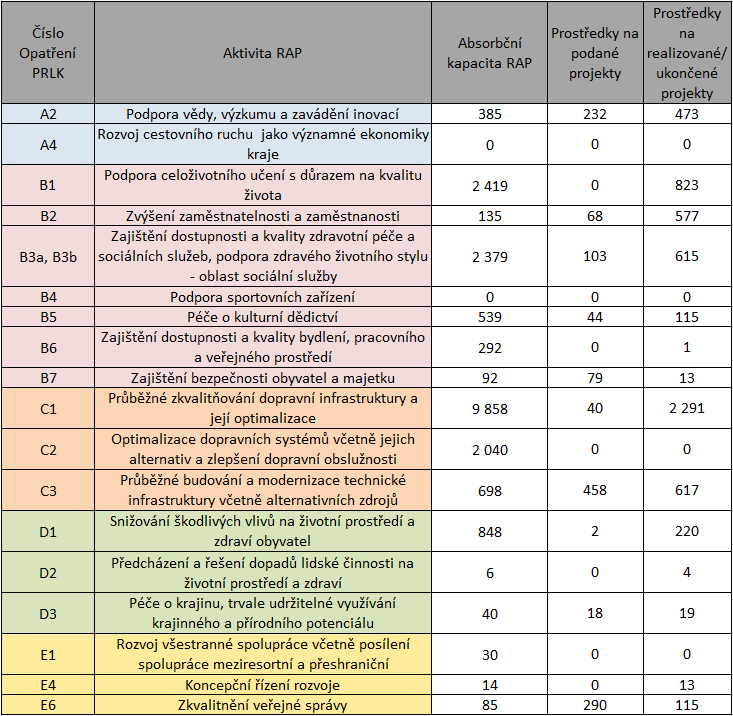 Graf 9: Grafické znázornění analýzy finančních prostředků podle aktivit RAP LK 2017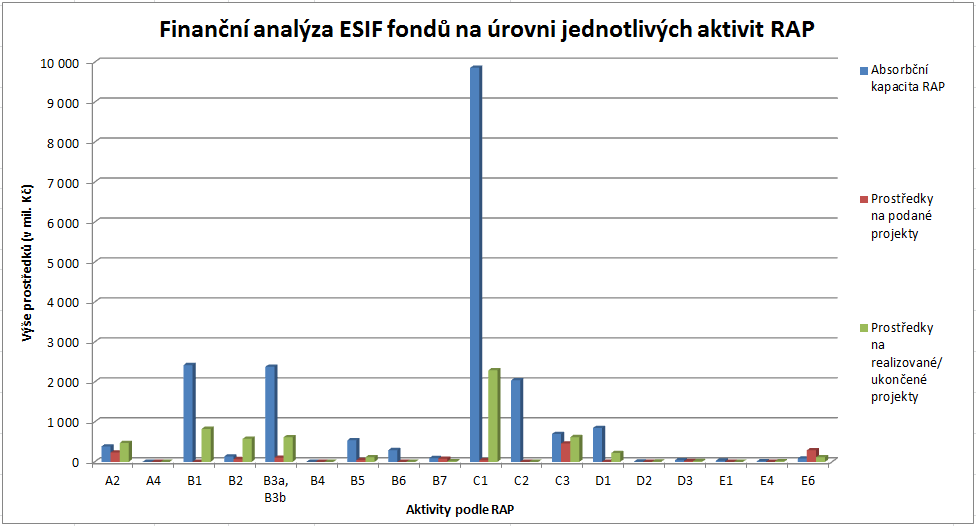 Tato analýza se zabývá grafickým a tabulkovým znázorněním dopadu projektů podporovaných z  ESIF na území LK. Pracuje pouze s projekty, které byly schválené a realizované nebo ukončené v roce 2017.Cílem této analýzy je znázornění přímého dopadu finančních prostředků ESIF na území obcí s rozšířenou působností a okresů.Výstupy z této analýzy:tabulkovýgrafický (mapa se znázorněnými údaji).Tabulkový výstup je jednoduchým výčtem ORP a okresů, ve kterých byly realizovány projekty (příloha č. 3: P03_Finanční analýza ESIF – rozdělení dle okresů a ORP_2017). Tyto údaje jsou doplněny o celkové způsobilé výdaje projektu a částku financovanou z ESIF a počet projektů v určitém ORP a okresu. Počty projektů s dopadem na určitý ORP a okres jsou popsány racionálními čísly, popřípadě desetinnými čísly. Toto rozdělení je dáno dělením dopadu projektu na části územních jednotek, kam je aktivita projektu směřována.Grafický výstup vypovídá o tom, kolik projektů a jaké finanční objemy ESIF směřovaly do ORP a okresů LK.Celkově je obtížné výstupy této analýzy komentovat, neboť nepřesná data z monitorovacího systému mají omezenou vypovídací schopnost.Díky poskytnutým datům se nedá přesně určit, kolik projektů, jakého charakteru a s jakou podporou bylo v roce 2017 podpořeno z ESIF. V grafických výstupech jsou zaznamenány pouze ORP a okresy, ve kterých se podle dat dal jednoznačně určit dopad. Zároveň jsou zde zaznamenány i ORP a okresy, na jejichž území se realizovala pouze část projektu. V případě, že nebyla data o dopadu na území ORP a okresu vyplněna, nebyla tato data zahrnuta do analýzy. Počet takových vstupů a částky, kterými byly projekty podpořeny, jsou uvedeny v tabulkové části.Analýza byla zpracována ve dvou částech podle různých územních celků. To je dáno strukturou poskytnutých dat, ve kterých jsou informace o území, ve kterém jsou, nebo byly, projekty realizovány zaznamenány v úrovních okres a ORP. Stejně jsou strukturovány i výsledky analýzy. Díky tomu, že u jednotlivých projektů se liší zaznamenaný územní celek, ve kterém je projekt realizován, liší se i počty projektů v jednotlivých částech analýzy.Struktura poskytnutých dat umožnila pouze částečnou analýzu územního rozložení ESIF. Většina projektů nemohla být pro tuto analýzu použita a díky tomu je značně zkreslena.Obrázek 1: Analýza územního rozložení ESIF- okresy LK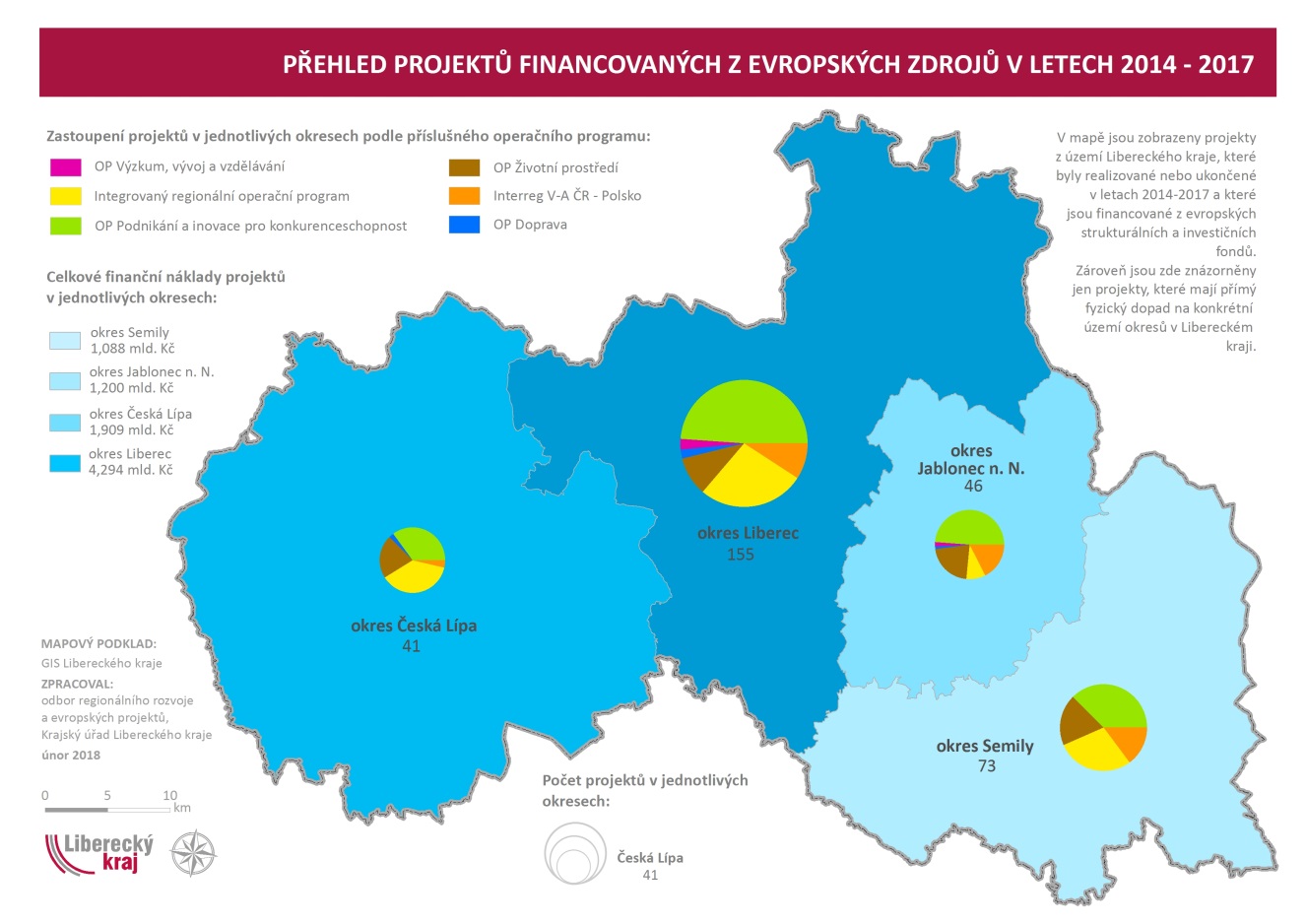 Obrázek 2: Analýza územního rozložení ESIF- ORP LK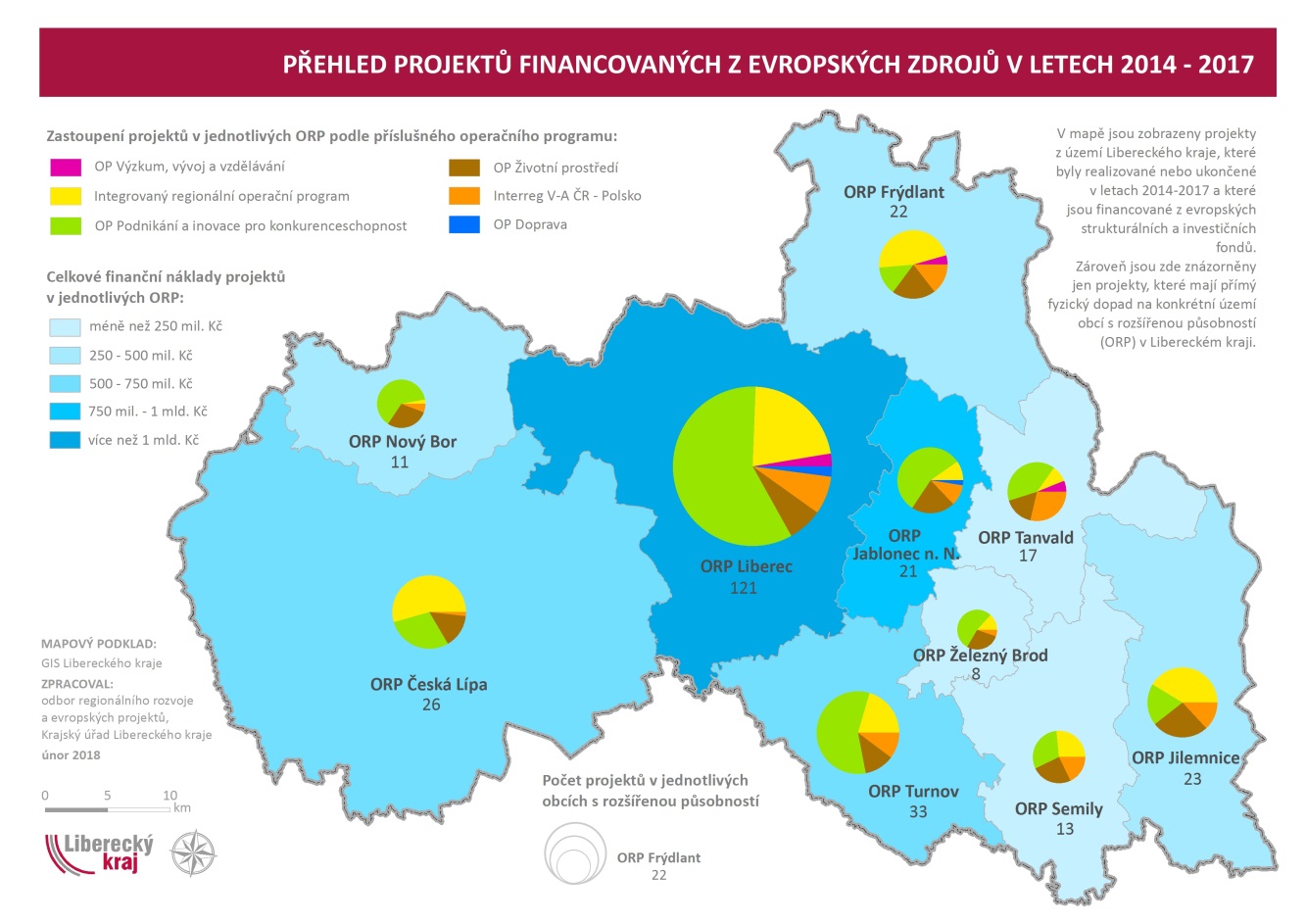 Zpráva o hodnocení plnění RAP je analytickým shrnutím údajů o efektivitě systému ESIF na určitém geografickém území (např. území LK), vyplývajících z RAP a výstupů z MS 2014+. Ukazuje, jakým způsobem byly využity prostředky z ESIF na území LK a pomocí relevantních dat popisuje, jaký byl potenciál žadatelů, kteří se rozhodli rozvíjet své společnosti, či rozvíjet veřejné služby, právě pomocí podpory z ESIF. V další fázi se pak zaměřuje na porovnání předpokladu, vyplývajícího z RAP, s reálnými projekty registrovanými MMR ČR v systému MS 2014+, popřípadě registrovaných v národních dotačních titulech, či krajských dotačních titulech.Základem pro kvalitní zpracování této zprávy jsou právě data, jejichž analýza má výpovědní hodnotu. Podklad, který byl zpracován pro tuto zprávu, ovšem nebyl připraven tak, aby poskytl opravdu jasnou a jednoznačnou informaci. Data bylo třeba upravovat, některé záznamy přímo mazat, nebo rozpočítávat částky mezi několik subjektů, bez toho, že by byl poskytnut „klíč“, podle kterého by měla být data relevantně rozvržena. Přes všechnu snahu je tedy výsledek zkreslený a výstupy z této zprávy nelze brát jako 100% směrodatné a je třeba brát je s rezervou.Obecně se ale dají shrnout tři závěry:Oproti roku 2016 se významně zvýšil podíl realizovaných a ukončených projektů. Tento vývoj se předpokládal na základě toho, že v roce 2016 byla převážná většina projektů ve stavu schválených k financování.Mezi projekty, které jsou zaznamenány v RAP a MS 2014+ je omezená provázanost. Obecně se dá říci, že buď již projekty zaznamenané v MS běží, a proto nejsou předmětem sběru AK, nebo o nich nebyl uskutečněn záznam v databázi AK. Není výjimkou, že subjekt zapsaný v databázi MS není v databázi RAP. Sběr dat pro určení absorpční kapacity v LK je ovšem stále ještě na začátku a dá se očekávat, že bude každý rok inovován. Díky tomu i informace vycházející z RAP mají do budoucna potenciál.Při srovnání AK a dat z MS bylo zjištěno, že v některých OP jsou velké rozdíly mezi předpokládanými částkami, o které budou subjekty žádat a částkami, o které reálně žádaly do 31. 12. 2017. Podobný problém byl zaznamenán i s počtem subjektů. V OP PIK, OP Z je například absorpční kapacita výrazně podhodnocena (což je dáno neochotou soukromých subjektů sdílet citlivé informace), zatím co v OP D a IROP byla výrazně nadhodnocena (což může být dáno časovou náročností přípravy projektů nebo vyšším zájmem o některé specifické cíle OP, např. v IROP SC 2.4 – Zvýšení kvality a dostupnosti infrastruktury pro vzdělávání a celoživotní učení).Zpráva o hodnocení plnění RAP je zdrojem informací o územním a tematickém rozložení ESIF v kraji, bohužel díky kvalitě vstupních dat je třeba brát tyto informace s velkou rezervou a nelze je přejímat bez odstupu. Na druhou stranu se ukazuje, že mapování absorpční kapacity v LK má smysl a do budoucna bude poskytovat stále komplexnější informaci o potenciálu rozvoje území. Informace o absorpční kapacitě je vyžadována ŘO a ministerstvy, přičemž tato data využívají jako podklad pro své analýzy o efektivitě využití ESIF. Je proto velice důležité pokračovat v mapování a aktualizaci údajů o jednotlivých projektech. Právě tato aktualizace může pomoct k informovanějším rozhodnutím při podpoře jednotlivých odvětví.AK		Absorpční kapacitaCLLD		Komunitně vedený místní rozvoj (Comunit Lead Local Development)EU		Evropská unieESIF		Evropské strukturální a investiční fondyIPRÚ		Integrovaný program rozvoje územíKÚ		Krajský úřadLK		Liberecký krajMAS		Místní akční skupinyMMR ČR	Ministerstvo pro místní rozvoj ČRMS 2014+	Monitorovací systémOP		Operační programOPPIK		Operační program podnikání a inovaceORP		Obec s rozšířenou působnostíRAP		Regionální akční plánŘO/		Řídící orgán, Zprostředkující subjektSC		Specifický cílZUJ		Základní územní jednotkaSeznam tabulek:Tabulka 1: Soupis prioritních os a specifických cílů OPPIK	8Tabulka 2- finanční analýza prostředků z OPPIK v území LK	9Tabulka 3: Soupis prioritních os a specifických cílů OP D2	11Tabulka 4_ Finanční analýza prostředků z OP D v území LK	12Tabulka 5: Soupis prioritních os a specifických cílů IROP	14Tabulka 6:- Finanční analýza prostředků z IROP na území LK	15Tabulka 7: Soupis prioritních os a specifických cílů OP VVV	17Tabulka 8: Finanční analýza prostředků z OP VVV na území LK	18Tabulka 9: Soupis prioritních os a specifických cílů OP ŽP	20Tabulka 10: Finanční analýza prostředků z OP ŽP na území LK	21Tabulka 11: Soupis prioritních os a specifických cílů OP Z	22Tabulka 12: Finanční analýza prostředků z OP Z na území LK	23Tabulka 13: Soupis aktivit podle aktualizace RAP LK 2017 a analýza finančního hlediska podle jednotlivých aktivit.	27Seznam grafů:Graf 1: Grafické znázornění analýzy finančních prostředků z OP PIK podle specifických cílů	10Graf 2: Grafické znázornění analýzy finančních prostředků z OP D2 podle specifických cílů	13Graf 3: Grafické znázornění analýzy finančních prostředků z IROP podle specifických cílů	15Graf 4: Grafické znázornění analýzy finančních prostředků z IROP dle integrovaných nástrojů	16Graf 5: Grafické znázornění analýzy finančních prostředků z OP VVV podle specifických cílů	19Graf 6: Grafické znázornění analýzy finančních prostředků z OP ŽP podle specifických cílů	21Graf 7: Grafické znázornění analýzy finančních prostředků z OP Z podle specifických cílů	24Graf 8: Grafické znázornění analýzy finančních prostředků z OP Z dle integrovaných nástrojů	25Graf 9: Grafické znázornění analýzy finančních prostředků podle aktivit RAP LK 2017	28Seznam obrázků:Obrázek 1: Analýza územního rozložení ESIF- okresy LK	30Obrázek 2: Analýza územního rozložení ESIF- ORP LK	30Přílohy:P01_Finanční analýza ESIF dle OP_2017P02_Finanční analýza ESIF na úrovni jednotlivých aktivit RAP_2017P03_Finanční analýza ESIF – rozdělení dle okresů a ORP_2017Zpráva o hodnocení plnění RAP Libereckého kraje byla schválena členy RSK dne 19. března 2018 usnesením č. 3/1/2018.Zpráva o hodnocení plnění RAP                            Libereckého krajeÚVODNositel projektuNázev subjektu, který poskytl projektový námětKategorie subjektuSprávní zařazení subjektu (obec, kraj, NNO, soukromý subjekt, apod.)Název projektuStručný popis projektuTématické zaměřeníVěcné zaměření projektu podle kapitol RAP LKKonkrétní tématické zaměřeníZpřesnění aktivity, pod kterou daný projekt spadáSpecifický cíl OPStav rozpracovanosti projektuZvoleny 3 úrovně - námět/myšlenka, projektový záměr ve fázi plánování a příprav, projektový záměr připravený k realizaciPředpokládaný termín změny stavu projektu2017Charakter projektuInvestiční/neinvestičníPředpokládané celkové nákladyHlavní zdroj financováníEU, stát, kraj, obec, jinéMísto dopadu projektuobec, ORP, MASOP_IDIdentifikační číslo OP, ve kterém byl projekt podánOP_NAZNázev OP, ve kterém byl projekt podánSC_IDIdentifikační číslo SC, ve kterém byl projekt podánSC_NAZNázev SC, ve kterém byl projekt podánTC_IDKód Tématického cíle, ve kterém byl projekt podánTC_NAZNázev Tématického cíle, ve kterém byl projekt podánPRIOPrioritní osa – kód a název, ve které byl projekt zařazenVYZVA_IDIdentifikační číslo výzvy, ve kterém byl projekt podánVYZVA_NAZNázev výzvy, ve kterém byl projekt podánPROJ_IDIdentifikační číslo projektuPROJ_NAZNázev projektuPROJ_POPISStručný popis projektuSTAV_IDIdentifikační číslo Fáze (stavu) schvalovacího procesu, ve kterém se projekt nacházíSTAV_NAZNázev Fáze (stavu) schvalovacího procesu, ve kterém se projekt nacházíKRAJ_IDIdentifikační číslo kraje, ve kterém bude mít projekt dopadKRAJ_NAZ	Název kraje, ve kterém bude mít projekt dopadOKR_ID	Identifikační číslo okresu, ve kterém bude mít projekt dopadOKR_NAZ	Název okresu, ve kterém bude mít projekt dopadORP_ID	Identifikační číslo obce s rozšířenou působností, na jejíž území bude mít projekt dopadORP_NAZ	Název obce s rozšířenou působností, na jejíž území bude mít projekt dopadOBEC_ID	Identifikační číslo obce, na jejíž území bude mít projekt dopadOBEC_NAZ	Název obce, na jejíž území bude mít projekt dopadZUJ_ID		Identifikační číslo základní územní jednotky, na jejíž území bude mít projekt dopadZUJ_NAZ	Název základní územní jednotky, na jejíž území bude mít projekt dopadINTEG		Nabídka, která určuje, jestli je projekt financován z integrovaných nástrojůES_IC		Identifikační číslo subjektu (IČO), který podal žádost o dotaci.ES_NAZ		Název subjektu, který podal žádost o dotaciES_FROMA	Právní forma subjektu, který podal dotaciES_OBEC	Obec, na jejímž území je subjekt registrovánES_OBEC_ID	Identifikační číslo obce, ve které je subjekt registrovánTYP_ZADOSTI	Typ žádosti o podporu (předběžná/plná)DAT_SML	Datum podpisu smlouvyDAT_ZAD	Datum podání žádosti o podporuDAT_FIN	Datum finalizace žádosti o podporuDAT_REG	Datum, ve kterém byl projekt registrován ŘO v systémuDAT_POD	Datum, kdy byl projekt zadán do systému.DAT_PZDatum podpisu žádostiDAT_REA_PDatum předpokládané realizaceDAT_REA_SDatum skutečné realizaceDAT_ZREA_SDatum skutečného zahájení realizaceFIN_CZV	Celkové způsobilé výdaje připadající na finanční mezeru/očištěné o příjmy dle čl. 61/pokráceny o flat ratesFIN_EU		Podíl prostředků, o které projekt žádá z ESIFFIN_NS		Podíl prostředků poskytnutých z národního financováníFIN_SR		Podíl prostředků určených na projekt ze státního rozpočtuTYP_VRAC	Důvod vrácení ŽoPPOC_OPAK	Počet opakování projektu v sestavě (= počet míst realizace) Analýza využití finančních prostředků z ESIFOznačení PO a SCPopis PO 1Rozvoj výzkumu a vývoje pro inovaceSC 1.1.Zvýšit inovační výkonnost podnikůSC 1.2.Zvýšit intenzitu a účinnost spolupráce ve výzkumu, vývoji a inovacíchPO 2Rozvoj podnikání a konkurenceschopnosti malých a středních podnikůSC 2.1.Zvýšit konkurenceschopnost začínajících a rozvojových MSPSC 2.2.Zvýšit internacionalizaci malých a středních podnikůSC 2.3.Zvýšit využitelnost infrastruktury pro podnikáníSC 2.4.Zvýšit kapacitu pro odborné vzdělávání v MSPPO 3Účinné nakládání energií, rozvoj energetické infrastruktury a obnovitelných zdrojů energie, podpora zavádění nových technologií v oblasti nakládání energií a druhotných surovinSC 3.1.Zvýšit podíl výroby energie z obnovitelných zdrojů na hrubé konečné spotřebě ČRSC 3.2.Zvýšit energetickou účinnost podnikatelského sektoruSC 3.3.Zvýšit aplikaci prvků inteligentních sítí v distribučních soustavách SC 3.4.Uplatnit inovativní nízkouhlíkové technologie v oblasti nakládání energií a při využívání druhotných surovinSC 3.5.Zvýšit účinnost soustav zásobování teplemSC 3.6.Posílit energetickou bezpečnost přenosové soustavyPO 4Rozvoj vysokorychlostních přístupových sítí k internetu a informačních a komunikačních technologiíSC 4.1.Zvětšit pokrytí vysokorychlostním přístupem k internetuSC 4.2.Zvýšit využití potenciálu ICT sektoru pro konkurenceschopnost ekonomikyPO 5Technická pomocSC 5.1.Zajištění efektivního řízení a administrace OPSC 5.2.Zajištění informovanosti, publicity a absorpční kapacity operačního programuOznačení PO a SCPopis PO 1Infrastruktura pro železniční a další udržitelnou dopravuSC 1.1.Zlepšení infrastruktury pro vyšší konkurenceschopnost a větší využití železniční dopravySC 1.2.Zlepšení infrastruktury pro vyšší konkurenceschopnost a větší využití vnitrozemské vodní dopravySC 1.3.Vytvoření podmínek pro větší využití multimodální dopravySC 1.4.Vytvoření podmínek pro zvýšení využívání veřejné hromadné dopravy ve městech v elektrické trakciSC 1.5.Vytvoření podmínek pro širší využití železniční a vodní dopravy prostřednictvím modernizace dopravního parkuPO 2Silniční infrastruktura na síti TEN- T a veřejná infrastruktura pro čistou mobilitu a řízení silničního provozuSC 2.1.Zlepšení propojení center a regionů a zvýšení bezpečnosti a efektivnosti silniční dopravy prostřednictvím výstavby, obnovy a modernizace dálnic, rychlostních silnic a silnic sítě TEN- T včetně rozvoje systémů ITSSC 2.2.Vytvoření podmínek pro širší využití vozidel na alternativní pohon na silniční sítiSC 2.3.Zlepšení řízení dopravního provozu a zvyšování bezpečnosti dopravního provozuPO 3Silniční infrastruktura mimo síť TEN- TSC 3.1.Zlepšení dostupnosti regionů, zvýšení bezpečnosti a plynulosti a snížení dopadů dopravy na veřejné zdraví prostřednictvím výstavby, obnovy a zlepšení parametrů dálnic, rychlostních silnic a silnic I. Třídy mimo síť TEN- TPO 4Technická osaSC 4.1.Podpora a zajištění implementace OP DOznačení PO a SCPopis PO 1Konkurenceschopné, dostupné a bezpečné regionySC 1.1.Zvýšení regionální mobility prostřednictvím modernizace a rozvoje sítí regionální silniční infrastruktury navazující na síť TEN- TSC 1.2.Zvýšení podílu udržitelných forem dopravySC 1.3.Zvýšení připravenosti k řešení a řízení rizik a katastrofPO 2Zkvalitnění veřejných služeb a podmínek života pro obyvatele regionůSC 2.1.Zvýšení kvality a dostupnosti služeb vedoucí k sociální inkluziSC 2.2.Vznik nových a rozvoj existujících podnikatelských aktivit v oblasti sociálního podnikáníSC 2.3.Rozvoj infrastruktury pro poskytování zdravotních služeb a péče o zdravíSC 2.4.Zvýšení kvality a dostupnosti infrastruktury pro vzdělávání a celoživotní učeníSC 2.5.Snížení energetické náročnosti v sektoru bydleníPO 3Dobrá správa území a zefektivnění veřejných institucíSC 3.1.Zefektivnění prezentace, posílení ochrany a rozvoje kulturního dědictvíSC 3.2.Zvyšování efektivity a transparentnosti veřejné správy prostřednictvím rozvoje využití a kvality systémů IKTSC 3.3.Podpora pořizování a uplatňování dokumentů územního rozvojePO 4Komunitně vedený místní rozvojSC 4.1.Posílení komunitně vedeného místního rozvoje za účelem zvýšení kvality života ve venkovských oblastech a aktivizace místního potenciáluSC 4.2.Posílení kapacit komunitně vedeného místního rozvoje za účelem zlepšení řídících a administrativních schopností MASPO 5Technická pomocSC 5.1.Zajištění kvalitního řízení a implementace programuOznačení PO a SCPopis PO 1Posilování kapacit pro kvalitní výzkumSC 1.1.1.Zvýšení mezinárodní kvality výzkumu a jeho výsledkůSC 1.1.2.Budování kapacit a posílení dlouhodobé spolupráce výzkumných organizací s aplikační sférouSC 1.1.3.Zkvalitnění infrastruktury pro výzkumně vzdělávací účelySC 1.1.4.Zlepšení strategického řízení výzkumu na národní úrovniPO 2Rozvoj vysokých škol a lidských zdrojů pro výzkum a vývojSC 2.1.1.Zvýšení kvality vzdělávání na vysokých školách a jeho relevance pro potřeby trhu práceSC 2.1.2.Zvýšení účasti studentů se specifickými potřebami, ze socio-ekonomicky znevýhodněných skupin a z etnických minorit na vysokoškolském vzdělávání, a snížení studijní neúspěšnosti studentůSC 2.1.3.Zkvalitnění podmínek pro celoživotní vzdělávání na vysokých školáchSC 2.1.4.Nastavení a rozvoj systému hodnocení a zabezpečení kvality a strategického řízení vysokých školSC 2.1.5.Zlepšení podmínek pro výuku spojenou s výzkumem a pro rozvoj lidských zdrojů v oblasti výzkumu a vývojeSC 2.2.1.Zkvalitnění vzdělávací infrastruktury na vysokých školách za účelem zajištění vysoké kvality výuky, zlepšení přístupu znevýhodněných skupin a zvýšení otevřenosti vysokých školPO 3Rovný přístup ke kvalitnímu předškolnímu, primárnímu a sekundárnímu vzděláváníSC 3.1.1.Zvýšení kvalitního předškolního vzdělávání včetně usnadnění přechodu dětí na základní školySC 3.1.2.Zlepšení kvality vzdělávání a výsledků žáků v klíčových kompetencích SC 3.1.3.Rozvoj systému strategického řízení a hodnocení kvality ve vzděláváníSC 3.1.4.Zkvalitnění přípravy budoucích a začínajících pedagogických pracovníkůSC 3.1.5.Zvýšení kvality vzdělávání a odborné přípravy včetně posílení jejich relevance pro trh práceSC 3.2.1.Kvalitní podmínky pro inkluzivní vzděláváníSC 3.3.1.Sociální integrace dětí a žáků včetně začleňování romských dětí do vzděláváníPO 4Technická pomocSC 4.1.Zajištění efektivní administraceSC 4.2.Zajištění informovanosti, publicity a absorpční kapacityOznačení PO a SCPopis PO 1Zlepšování kvality vody a snižování rizika povodníSC 1.1.Snížit množství vypouštěného znečištění do povrchových vod i podzemních vod z komunálních zdrojů a vnos znečišťujících látek do povrchových a podzemních vodSC 1.2.Zajistit dodávky pitné vody v odpovídající jakosti a množstvíSC 1.3.Zajistit povodňovou ochranu intravilánuSC 1.4.Podpořit preventivní protipovodňová opatřeníPO 2Zlepšování kvality ovzduší v lidských sídlechSC 2.1.Snížit emise z lokálního vytápění domácností podílejících se na expozici obyvatelstva nadlimitním koncentracím znečišťujících látekSC 2.2.Snížit emise stacionárních zdrojů podílejících se na expozici obyvatelstva nadlimitním koncentracím znečišťujících látekSC 2.3.Zlepšit systém sledování, hodnocení a předpovídání vývoje kvality ovzduší a souvisejících meteorologických aspektůPO 3Odpady a materiálové toky, ekologické zátěže a rizikaSC 3.1.Prevence vzniku odpadůSC 3.2.Zvýšit podíl materiálového a energetického využití odpadůSC 3.3.Rekultivovat staré skládkySC 3.4.Dokončit inventarizaci a odstranit ekologické zátěžeSC 3.5.Snížit environmentální rizika a rozvíjet systémy jejich řízeníPO 4Rozvoj podnikání a konkurenceschopnosti malých a středních podnikůSC 4.1.Zajistit příznivý stav předmětu ochrany národně významných chráněných územíSC 4.2.Posílit biodiverzituSC 4.3.Posílit přirozené funkce krajinySC 4.4.Zlepšit kvalitu prostředí v sídlechPO 5Energetické úsporySC 5.1.Snížit energetickou náročnost veřejných budov a zvýšit využití obnovitelných zdrojů energieSC 5.2.Dosáhnout vysokého energetického standardu nových veřej. BudovPO 6Technická pomocSC 6.1.Zajistit řádné a efektivní řízení administracíSC 6.2.Zajistit informovanost, publicitu a absorpční kapacituOznačení PO a SCPopis PO 1Podpora zaměstnanosti a adaptability pracovní sílySC 1.1.1.Zvýšit zaměstnanost podpořených osob, zejména starších, nízko kvalifikovaných a znevýhodněnýchSC 1.1.2.Zvýšit zaměstnanost podpořených mladých osob prostřednictvím programu Záruky pro mládežSC 1.2.1Snížit rozdíly a postavení žen a mužů na trhu práceSC 1.3.1.Zvýšit odbornou úroveň znalostí, dovedností a kompetencí pracovníků a soulad kvalifikační úrovně pracovní síly a požadavky trhu práceSC 1.3.2Zvýšit adaptabilitu starších pracovníkůSC 1.4.1Zvýšit kapacitu, komplexnost a kvalitu služeb poskytovaných institucemi veřejných služeb zaměstnanostiSC 1.4.2.Zvýšit kvalitu systému dalšího vzděláváníSC 1.5.1.Zvýšit zaměstnanost podpořených mladých lidí, kteří nejsou v zaměstnání, ve vzdělání nebo v profesní přípravě v regionu NUTS II SeverozápadPO 2Sociální začleňování a boj s chudobouSC 2.1.1.Zvýšit uplatnitelnost osob ohrožených sociálním vyloučením nebo sociálně vyloučených ve společnosti a na trhu práceSC 2.1.2.Rozvoj sektoru sociální ekonomikySC 2.2.1.Zvýšit kvalitu a udržitelnost systému sociálních služeb, služeb pro rodiny a děti a dalších navazujících služeb podporujících sociální začleňováníSC 2.2.2.Zvýšit dostupnost a efektivitu zdravotních služeb a umožnit přesun těžiště psychiatrické péče do komunitySC 2.3.1.Zvýšit zapojení lokálních aktérů do řešení problémů nezaměstnanosti a sociálního začleňování ve venkovských oblastechPO 3Sociální inovace a mezinárodní spolupráceSC 3.1.1.Zvýšit kvalitu a kvantitu využívání sociálních inovací a mezinárodní spolupráce v tematických oblastechPO 4Efektivní veřejná správaSC 4.1.1.Optimalizovat procesy a postupy ve veřejné správě zejména prostřednictvím posílení strategického řízení organizace, zvýšení kvality jejich fungování a snížení administrativní zátěžeSC 4.1.2.Profesionalizovat veřejnou správu zejména prostřednictvím zvyšování znalostí a dovedností jejich pracovníků, rozvoje politik a strategií v oblasti lidských zdrojů a implementace služebního zákonaPO 5Technická pomocSC 5.1.1.Zajistit řádnou implementaci OPZ prostřednictvím poskytnutí spolehlivých a efektivních služeb pro řízení a administraci programuAnalýza územního rozložení ESIFShrnutíSeznam zkratekSeznamy a přílohy